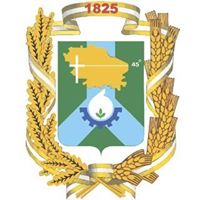 Муниципальный этап Всероссийского профессионального конкурса«Воспитатель года России» в 2020 годуНесмашная Людмила Сергеевна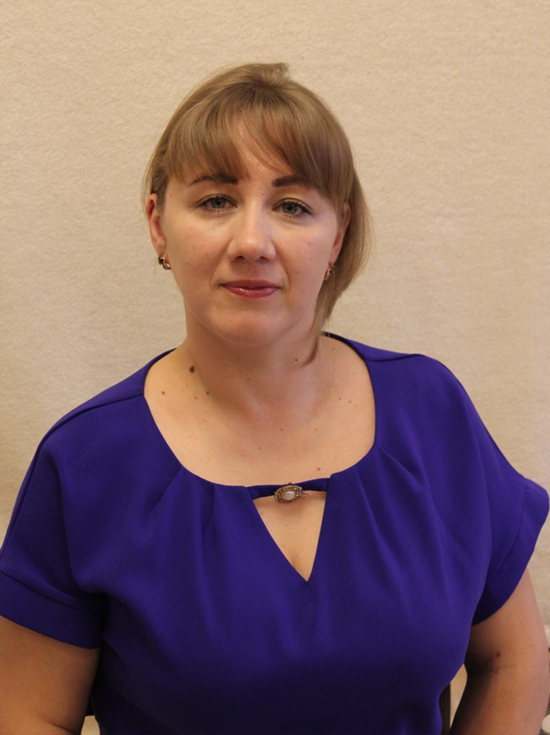 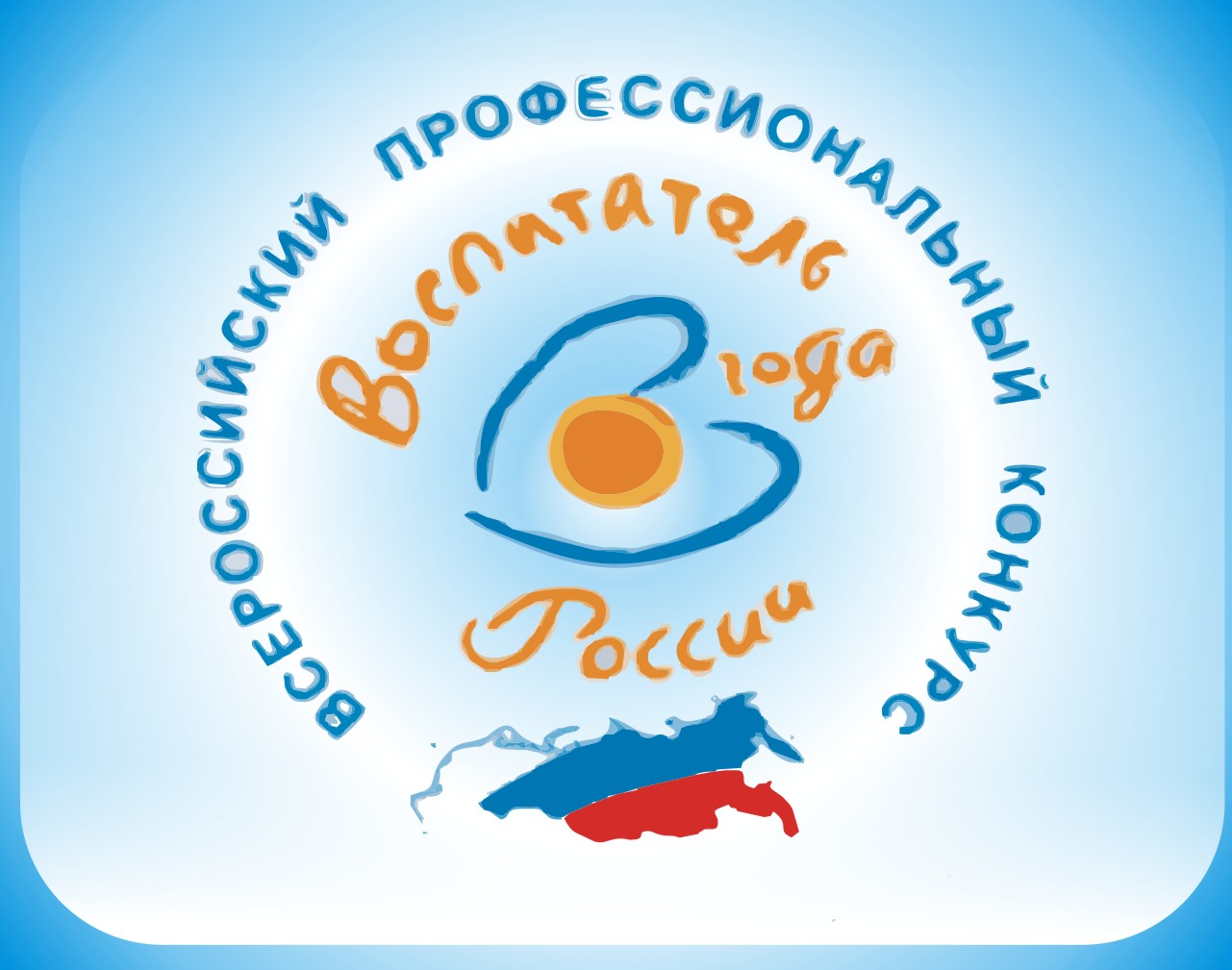 ССЫЛКА НА СТРАНИЦУНЕСМАШНОЙЛЮДМИЛЫ СЕРГЕЕВНЫhttp://ds46nev.ru/?page_id=2188«Патриотизм – это чувство, которое делает народ, каждого человека ответственным за жизнь страны. Без патриотизма нет такой ответственности. Если я не думаю о своём народе, то у меня нет дома, нет корней. Человек  без патриотизма, по сути, не имеет своей страны. А «человек мира» это тоже самое, что бездомный человек».                                                                  Патриарх Алексий IIКонспект НОД по патриотическому воспитанию в старшей группе «Наша малая Родина»Образовательная область: социально-коммуникативная.Форма проведения: беседа-путешествие.Подготовила: Л.С. Несмашная, воспитатель старшей группы «Звёздочки».Цель: воспитывать любовь к родному краю, вызвать у детей чувства гордости за свой город.Задачи:- познакомить детей с улицами города Невинномысска, учить называть свою улицу; обогащать словарный запас детей;- сформировать элементарные понятия о большой и малой Родине;  - расширять знания детей об улицах города, о зданиях, которые находятся на них;- закрепить представления у детей о профессиях горожан;- упражнять в умении составлять небольшие связанные рассказы, используя полученные ранее знания, развивать диалогическую речь.-упражнять детей в подборе определений к словам;- воспитывать бережное и заботливое отношение к родному краю, культуру поведения, развивать интерес к познанию родного края.Материал к занятию: фотографии предприятий, организаций, памятников города, загадки по теме НОД, фотографии с изображением улиц, макет по ПДД.Методические приёмы:Беседа о Родине, о родном городе.Художественное словоЗагадывание загадокД/И «Правильно это или нет?»Игра с мячом «Комплимент городу»Обобщающая беседаЧтение стихов детьми.Предварительная беседа: беседа о родном городе, рассматривание иллюстраций, чтение художественной литературы, коллективное рисование «Мой любимый город», создание альбома «Предприятия и организации г. Невинномысска».Ход НОД:Воспитатель: ребята я предлагаю вам образовать круг. Покажите свои ладошки, потрите их. Что вы чувствует? Правильно тепло, это тепло ваших рук и тёплых сердец. Мы предлагаем друг другу своё тепло, и начиная путешествие в мир знаний, говорим:Утро настало, солнышко всталоГоворит нам: - Отправляясь в добрый путь!                            Знания не позабудь!Ребята, а путь наш сегодня ведёт нас с вами в наш  родной город.Скажите, где мы с вами живём? (Ответы  детей)А как ещё, можно назвать то место где мы живём? (Родина)А что такое Родина? (Рассуждения детей)Для каждого понятие Родина своё. Хотите узнать, что значит для меня Родина? (краткий рассказ)А как вы считаете, Невинномысск – это большая или малая Родина? (ответы детей)Молодцы! Сегодня мы с вами совершим путешествие по нашей малой родине, по её улицам. Начнём это путешествие со стихотворения. Я городу этот стишок подарю, Невинномысск, я всем сердцем люблю.Хотите узнать почему,Сложила стишок я ему?Ответ на вопрос мой очень простойНевинномысск – мой город родной!Спасибо Даша. Теперь пора занять места в нашем экскурсионном «автобусе» и отправиться по улицам города Невинномысска. Пока автобус едет мы с вами поговорим. Вы уже знаете, что каждый город поделен на улицы. Каждая улица имеет своё название. Давайте вспомним на какой улице находится наш детский сад? (Ответы). А ты, Саша (Лиза, Кирилл, и т.д.) на какой улице живёшь? Молодцы, вы все знаете названия своих улиц.А знаете ли вы, что такое улица? (Рассуждения детей)ПОКАЗ МАКЕТА ПО ПДДВоспитатель: улица – это дорога между домами. Улицы бывают длинные и короткие, это зависит от того сколько домов на улице. Она состоит из двух частей. (Дети показывают на макете) Как называются эти части? (проезжая часть и тротуар) (Закрепление ПДД)Ещё улицы бывают широкие и узкие, тихие и шумные. В каждом городе есть главная центральная улица. Есть она и в нашем городе. Вспомните, пожалуйста, как называется главная улица Невинномысска? (Гагарина)Какие предприятия, памятники, организации находятся на ней? (Сбербанк России, детская поликлиника, библиотека, администрация нашего города, памятник казакам-основателям города, обелиск «Вечная Слава», Институт НГГТИ, центральный рынок.Показ фотографий на стендеА сейчас, чтобы продолжить путешествие, нам надо размяться.Физкультминутка Мы по городу идём (маршируют)Звонко песенку поём (хлопают) Мы по улице шагаем (маршируют)Ноги ровно поднимаем (идут вытягивая носок)Делай  шаг – раз, два (маршируют)Взмах руками – три, четыре (машут руками)Повернулась голова (вправо, влево)Руки вверх и ноги шире (поднимают руки)Прыгнем вместе высоко (прыгают)И побегаем легко (бег на месте)Продолжаем наше путешествие. Сейчас мы идём по улице Гагарина, а вот какое-то задание. Чтобы узнать, что это, надо отгадать загадку: Стоит весёлый светлый домРебят проворных много в нёмТам пишут и считают,Рисуют и читают (Школа)Ребята, люди каких профессий работают в школе? (ответы)Путешествие продолжается. Сейчас мы с вами на улице Степной.Шумят повсюду поезда, и едут люди кто кудаСо всех сторон, со всех концов, Кто ждёт прибытий поездовТого мы приглашаем в залЧто называется ..(вокзал)Люди каких профессий трудятся на железной дороге? (ответы)А теперь мы отправляемся на улицу ТрудоваяЕсли кто-то заболелВсе идут лечитьсяВ городскую, детскую… (больницу)Кто работает в больнице?Вот мы опять с вами на улице ГагаринаТы можешь здесь купить конверт.Послать посылку срочноВсем передать приветВедь это здание … (почта)Кто работает на почте?Перед нами улица МенделееваПаста ароматная, щеточка приятная, С ними дети все знакомы,Чистят зубки у себя домаДелай это каждый деньИ забудь, что значит леньБереги зубы смолоду,Если надо обращайся к (стоматологу)Кто работает в стоматологической поликлинике?Вот и закончилось наше путешествие по улицам родного города. Вы любознательные путешественники. Вы любите свой город? А свою Родину? (ответы)Сейчас мы свами поиграем в игру «Правильно это или нет?» и сразу станет понятно умеете ли вы заботиться о своей родине. Я буду задавать вопросы, а вы, если это правильно – хлопайте в ладоши, а если неправильно – топайте.1.Переходить дорогу на красный свет светофора?2.Сажать деревья и цветы?3.Бросать мусор на землю?4.Ухаживать за животными и птицами?5.Рвать цветы на клумбах?6.Кричать шуметь в общественных местах?Молодцы, ребята, вы действительно любите свой город. Давайте встанем в круг, как в начале нашего путешествия, и поиграем с мячом, я буду бросать мяч, кто поймает мяч должен будет назвать наш город любимым приятным словом, отвечающим на вопрос какой?(молодой, красивый, спортивный, уютный, родной, гостеприимный, любимый, зелёный, и т.д.)Рома читает стихотворениеРодина – слово большое, большое!Пусть не бывает на свете чудес,Если сказать это слово с душоюГлубже морей оно, выше небесВ нём умещается ровно полмира:Мама и папа, соседи, друзья.Город родимый, родная квартираБабушка, садик, котёнок… и я.Арина читает стихотворениеЗайчик солнечный в ладошкеКуст сирени за окошкомИ на щёчке родинкаЭто тоже РодинаИтог НОДРебята, что вам понравилось в нашем путешествии?Хотели бы вы ещё отправиться в путешествии по родному городу?Чтобы вы ещё хотели узнать о Невинномысске?Тогда я предлагаю вам в следующий раз совершить путешествие по памятным местам нашего города.Ребята, а вы знаете, что из путешествия всегда привозят какие-нибудь сувениры? (да)Я хочу тоже подарить вам сувенир магнитик с изображением нашего города.ПРИЛОЖЕНИЕ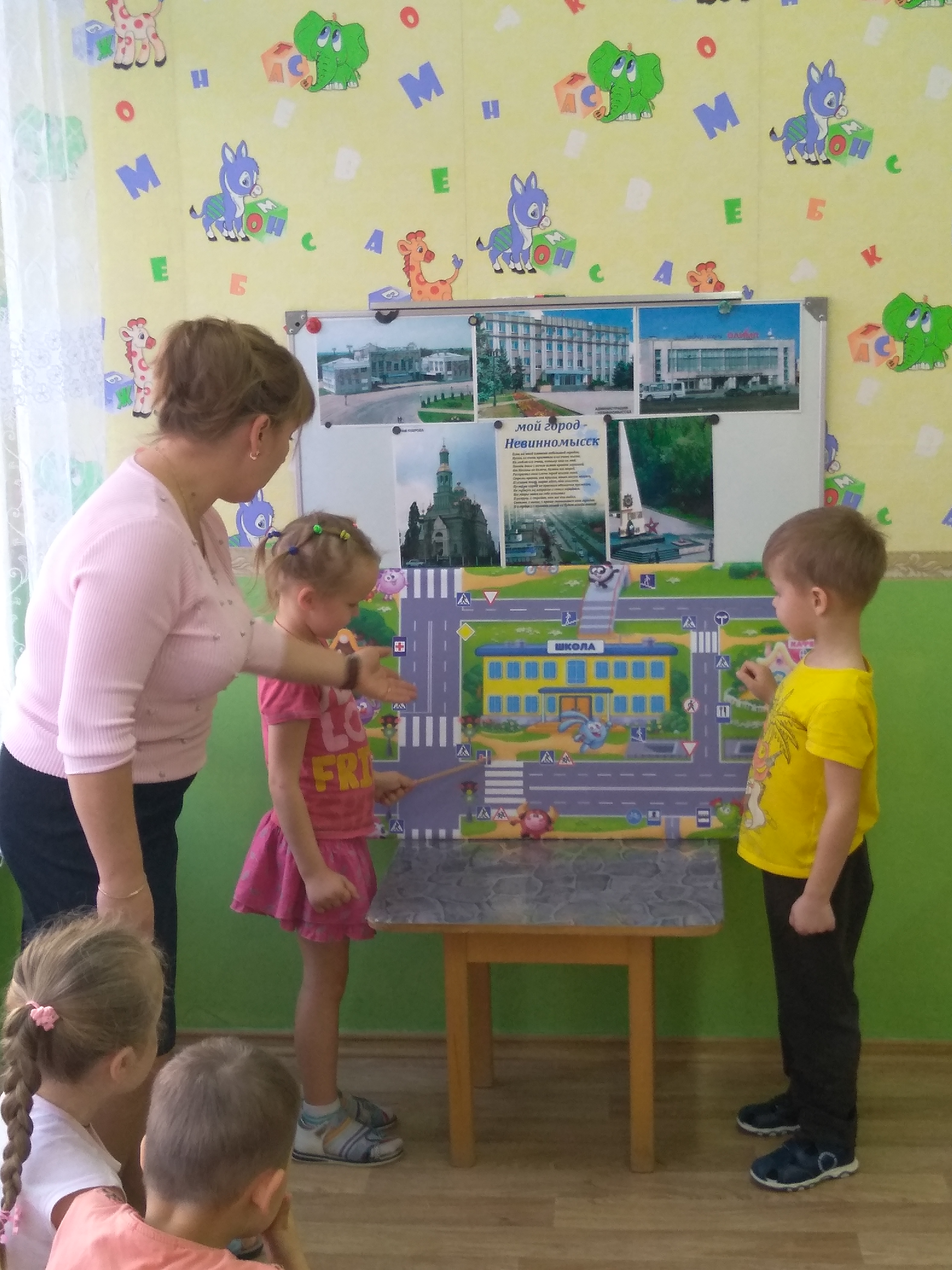 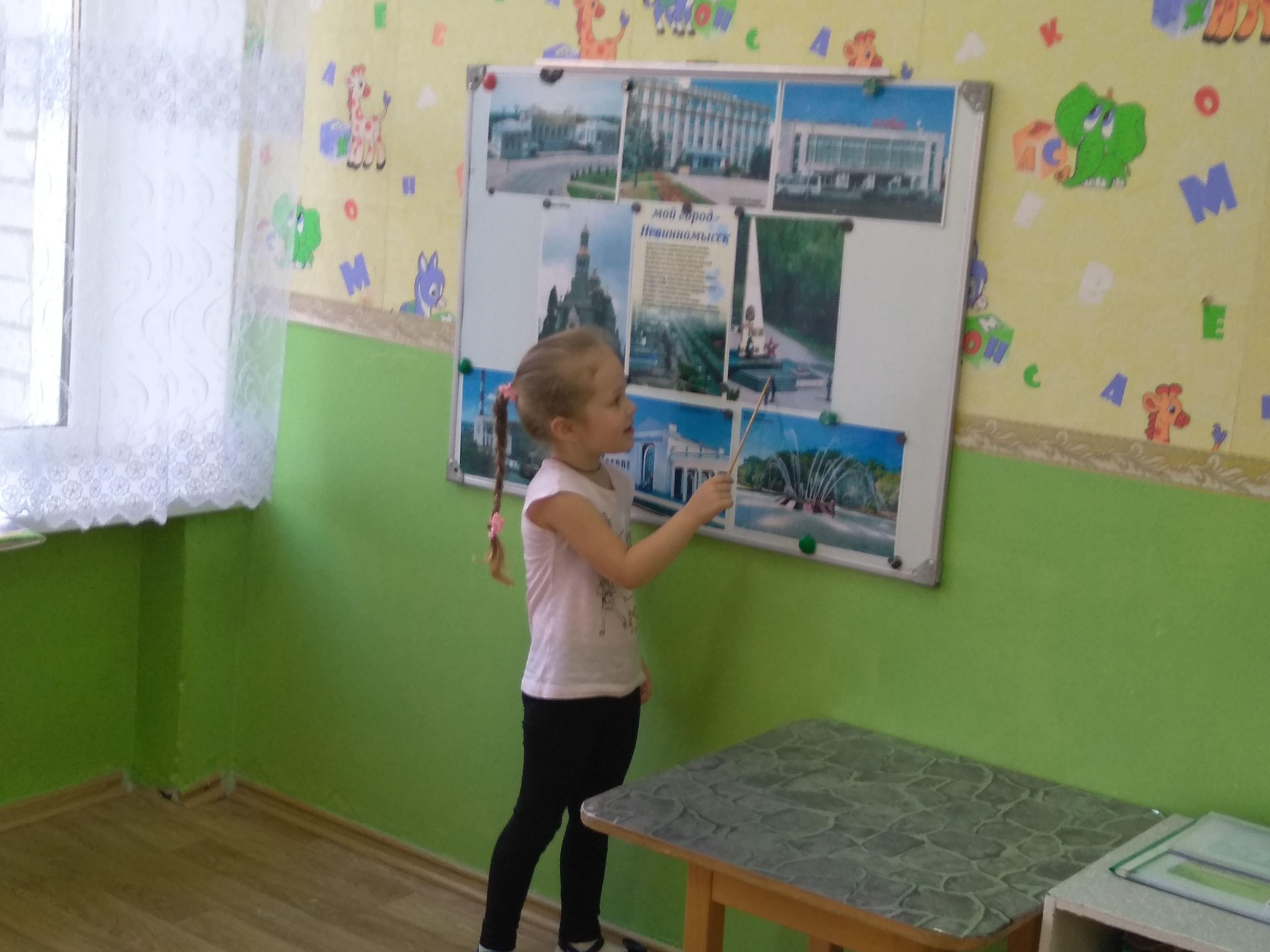 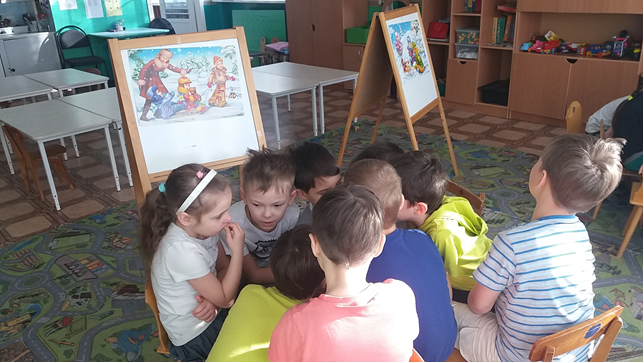 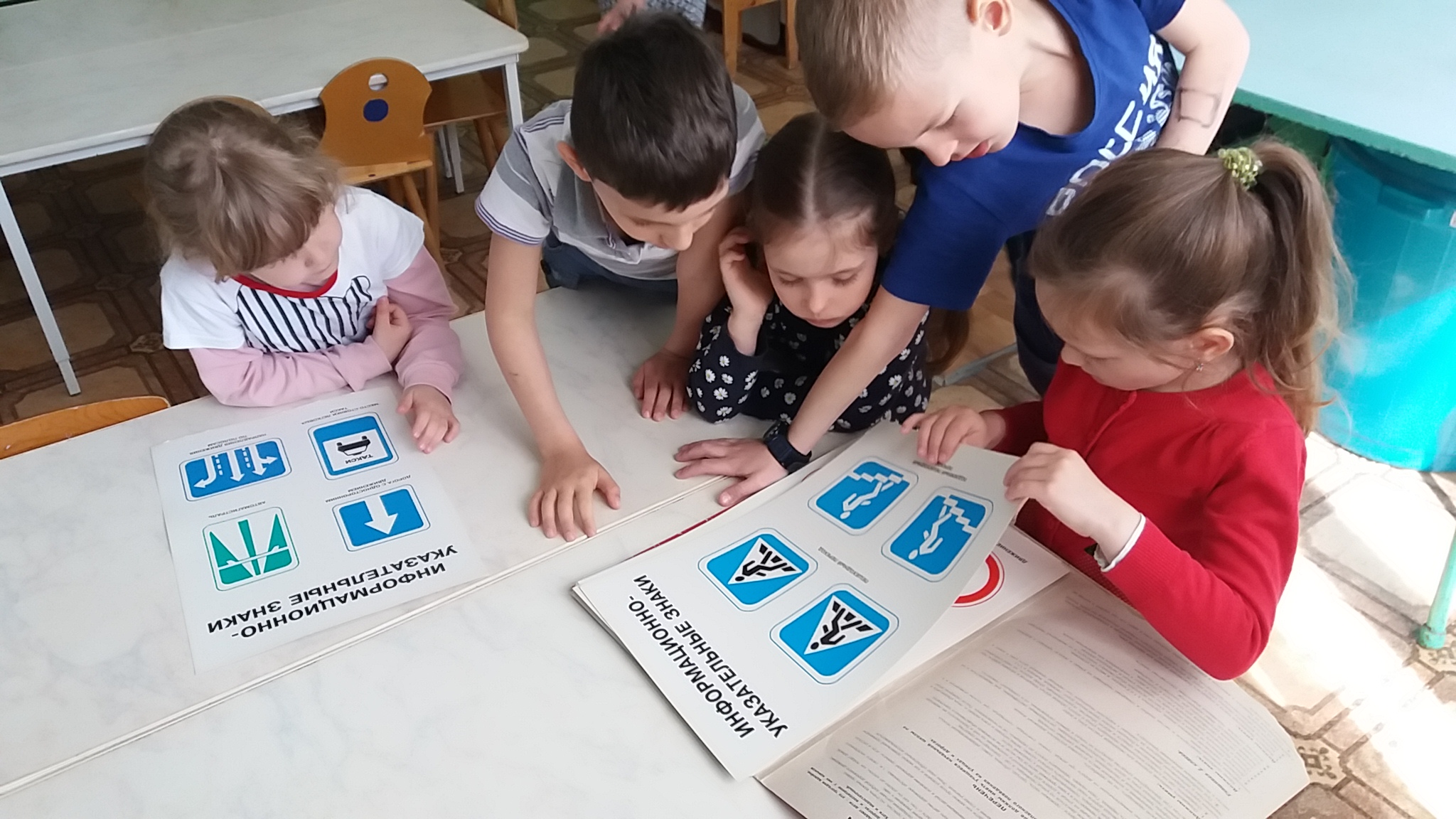 